Okupimo li neke objekte prema određenom načelu u jednu cjelinu, kažemo da smo odredili skup. Članovi ili objekti koji tvore skup nazivaju se elementi skupa.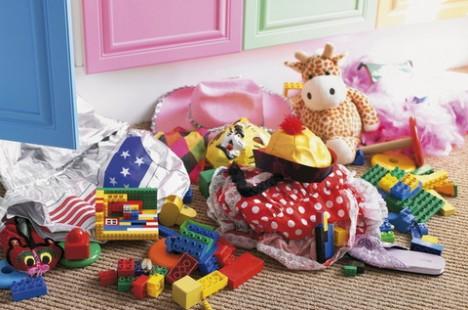 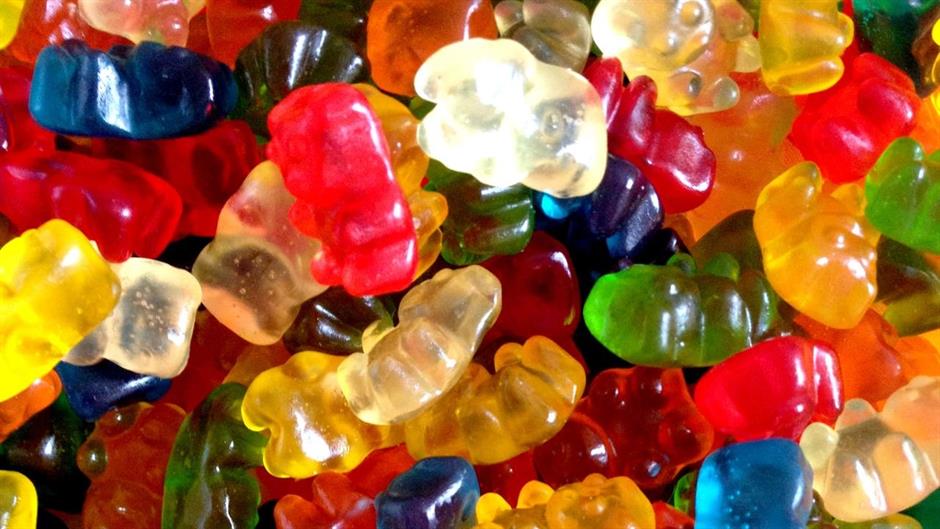                 skup gumenih bombona                                           skup igračaka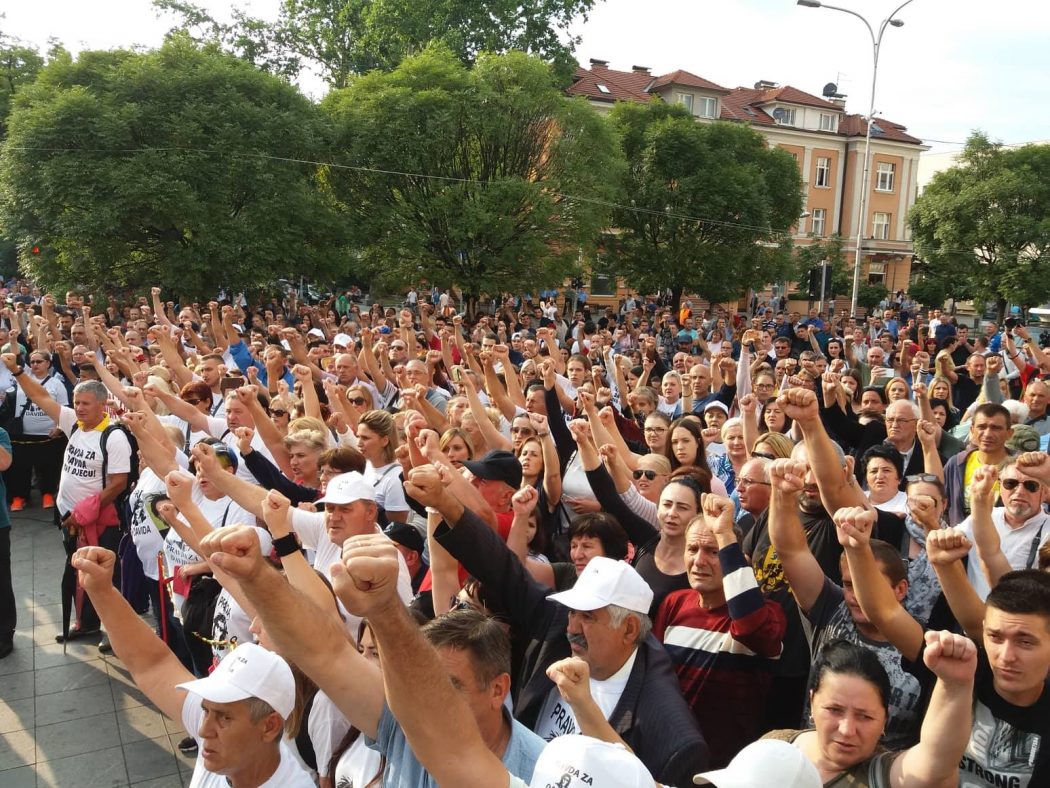 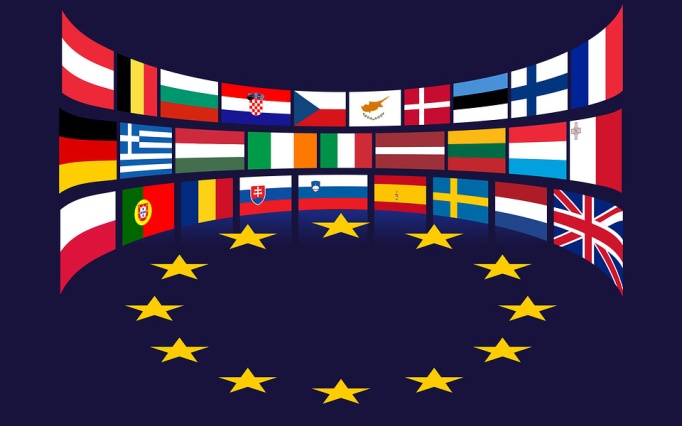                        skup ljudi                                                                skup država članica EU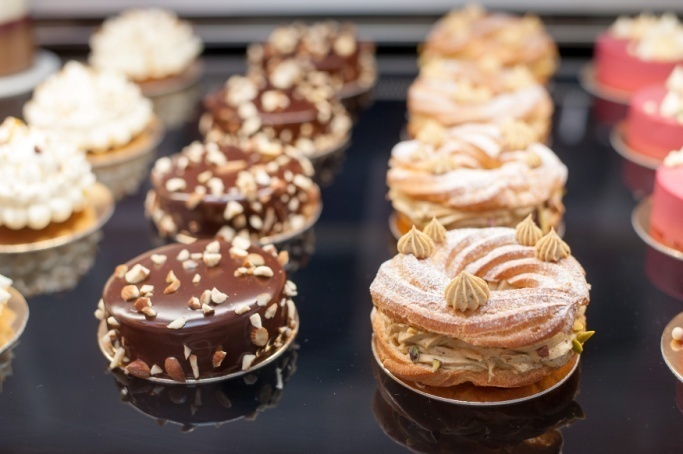 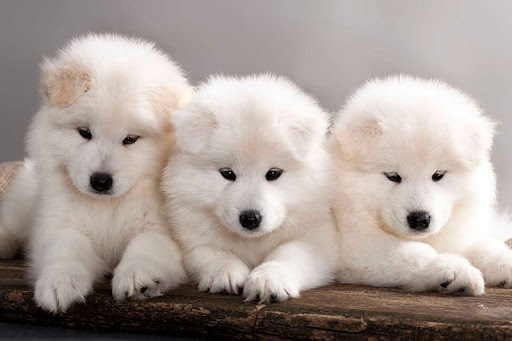                   skup pasa                                                                       skup kolača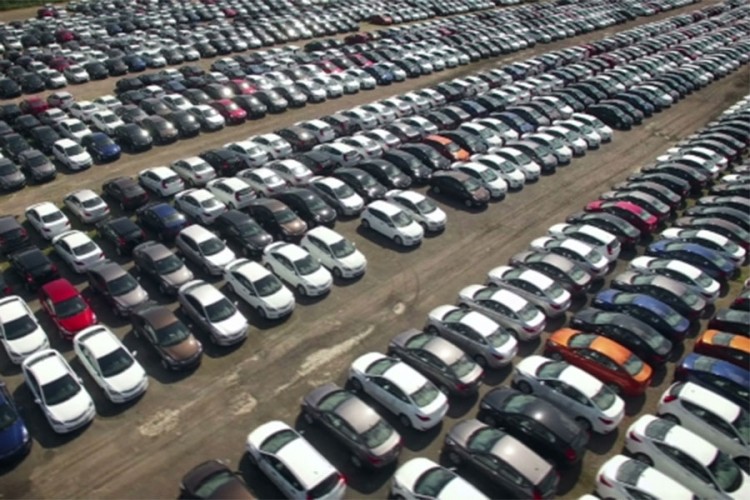 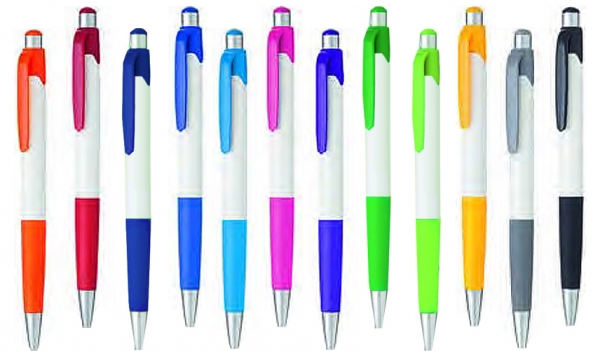                   skup penkala                                                                 skup automobila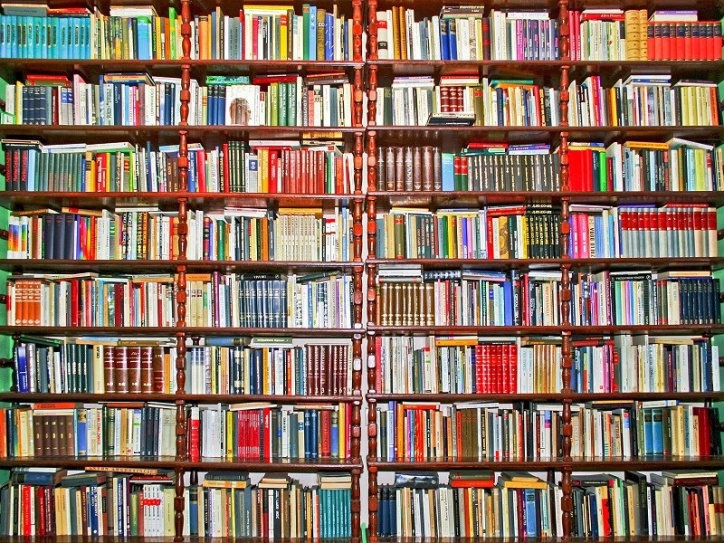 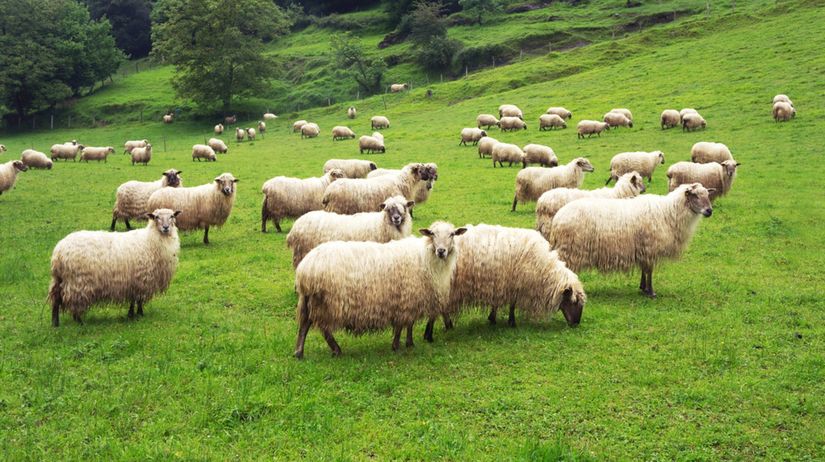                 skup knjiga                                                               skup ovaca 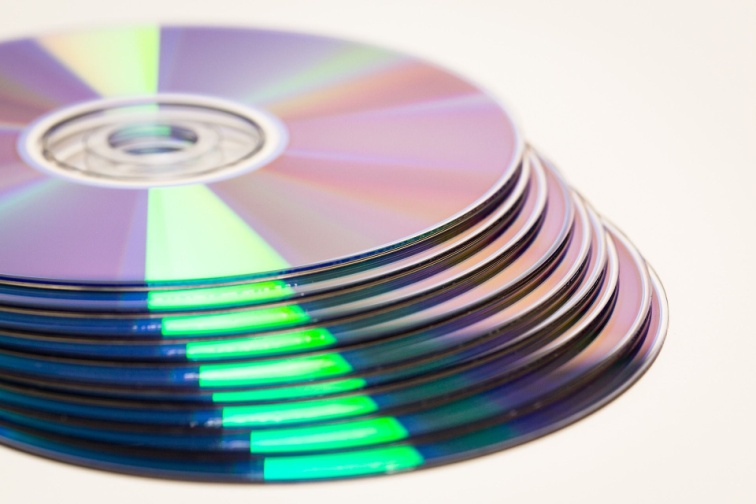 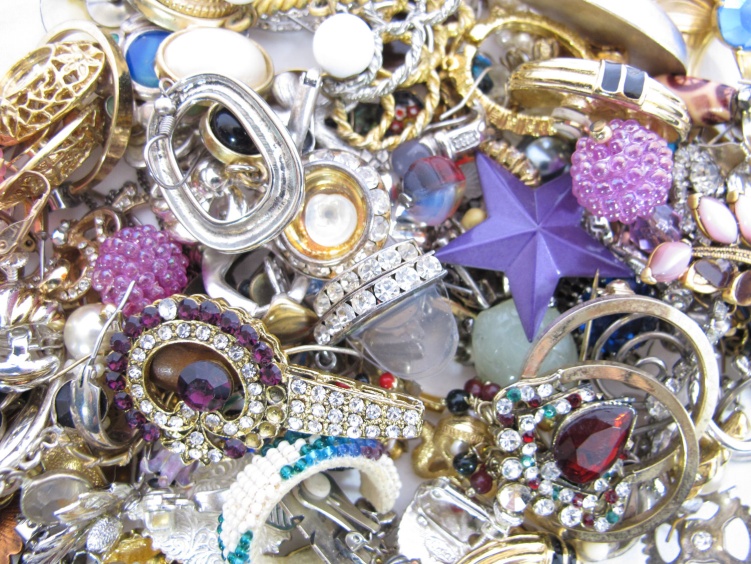                     skup nakita                                                                  skup CD-a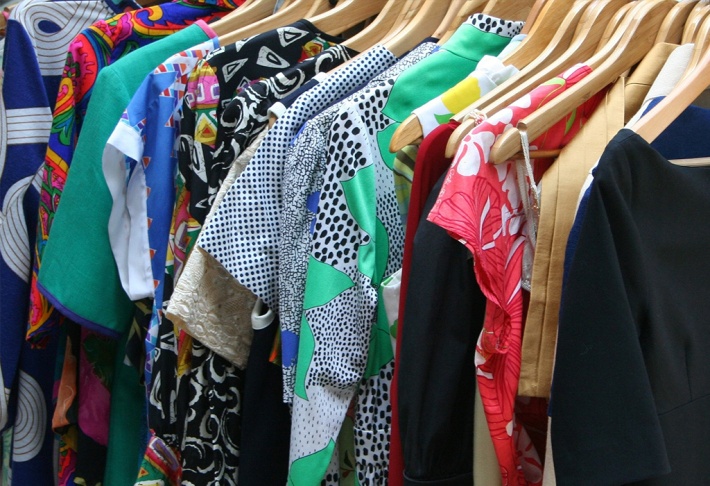 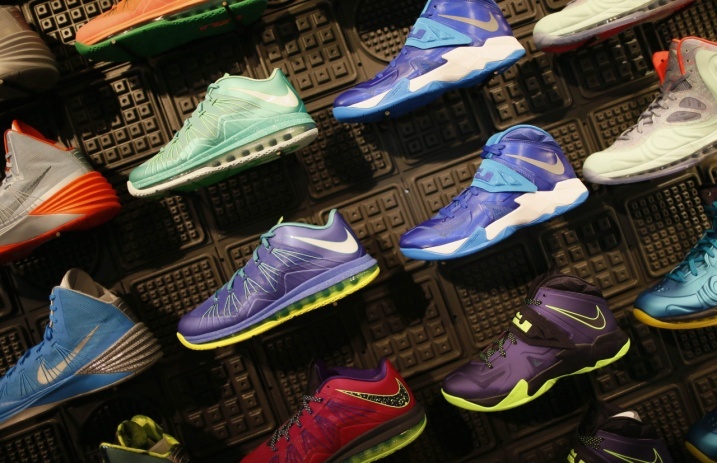              skup tenisica                                                                         skup odjeće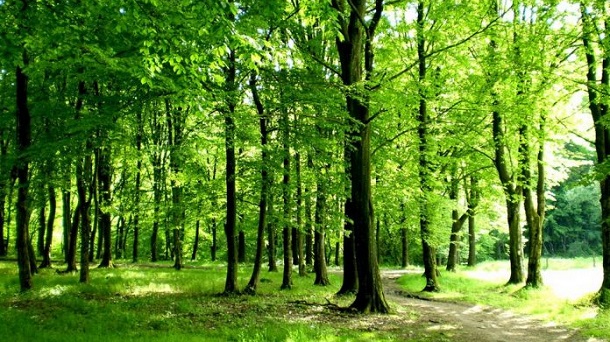 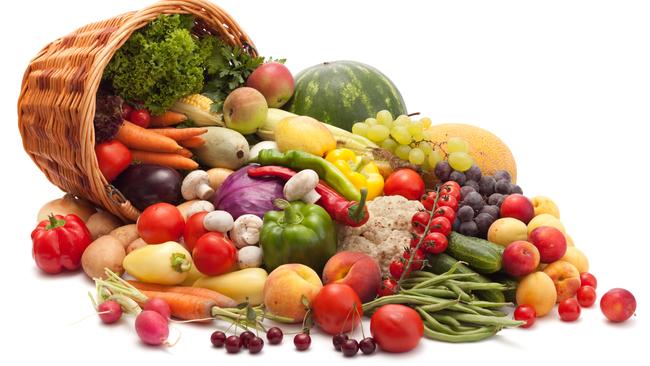              skup voća i povrća                                                             skup drveća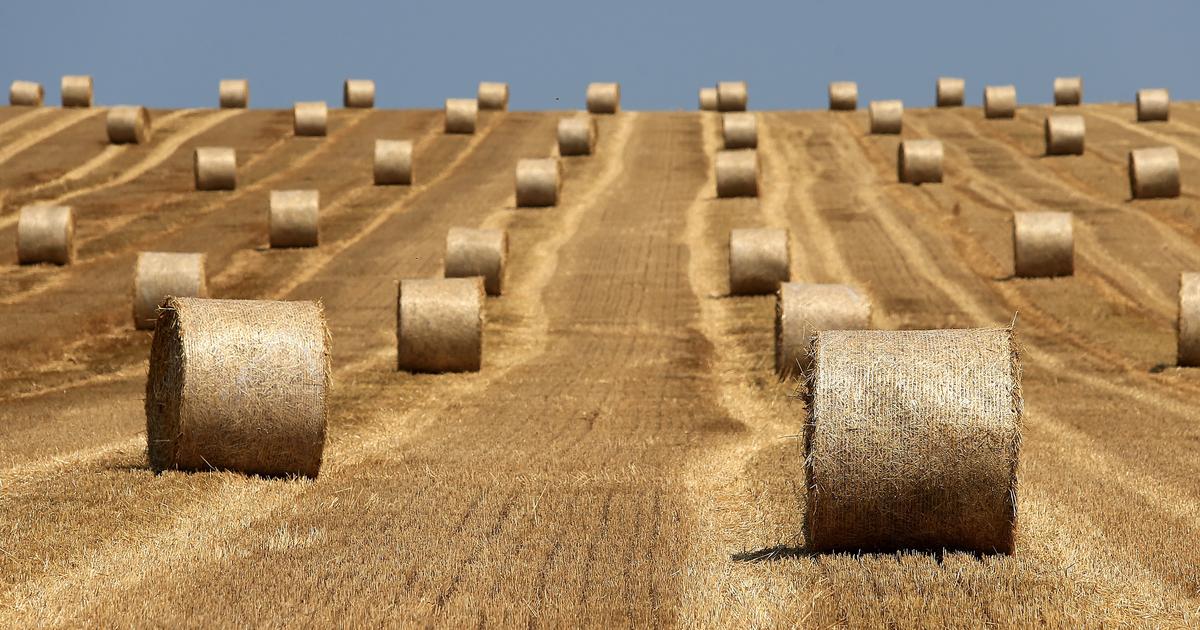 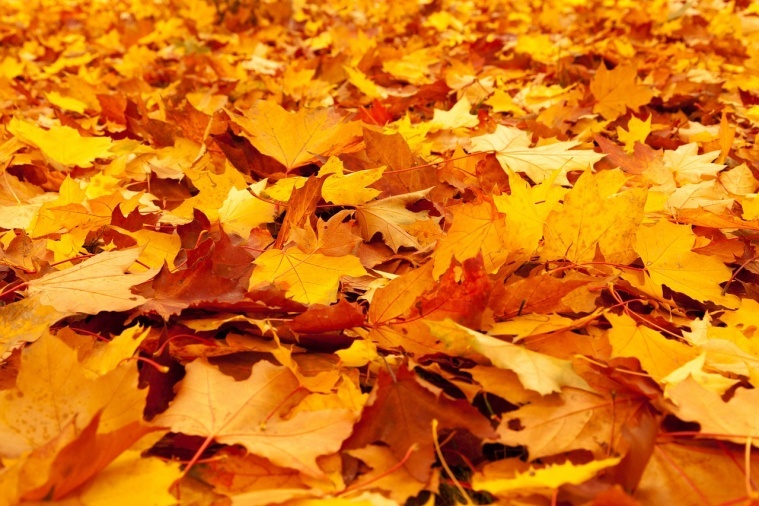                   skup lišća                                                                   skup bala sijena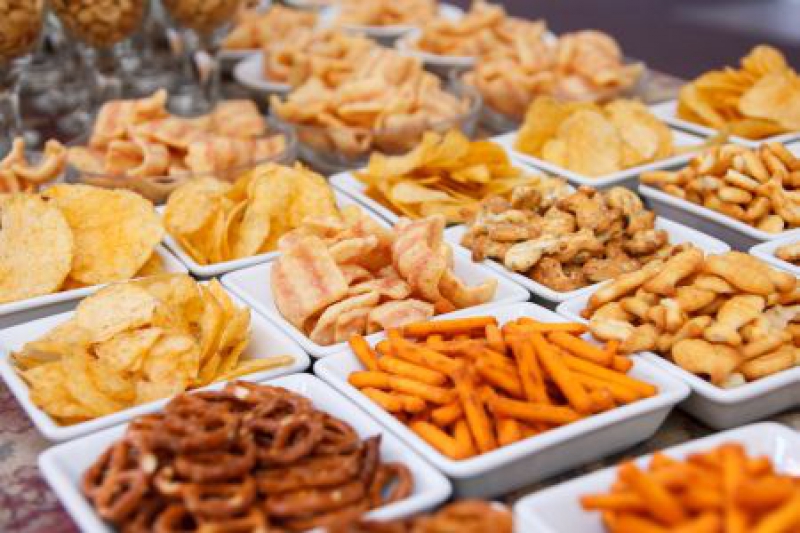                                                                                         skup grickalicaVennovi dijagrami: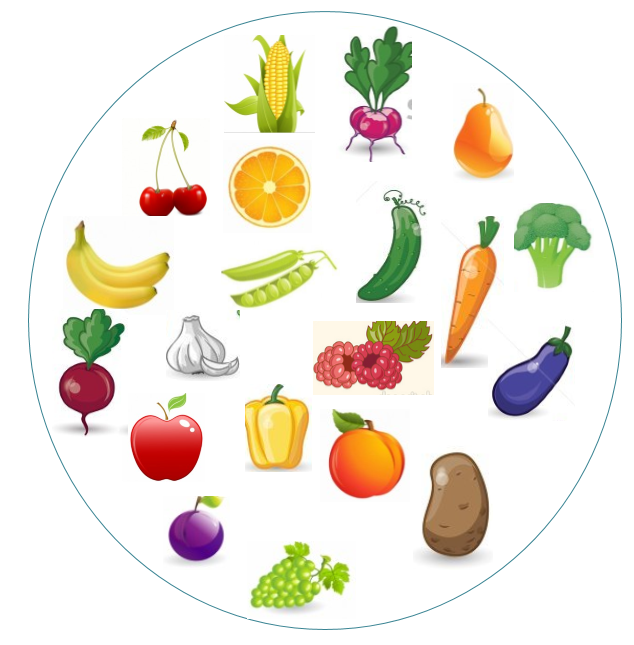 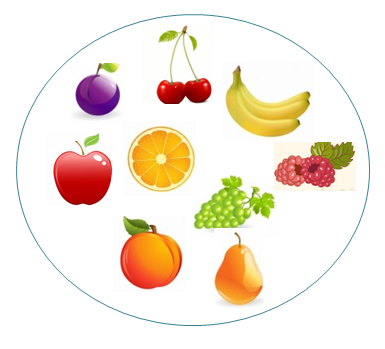                                skup voća i povrća                                                      skup voća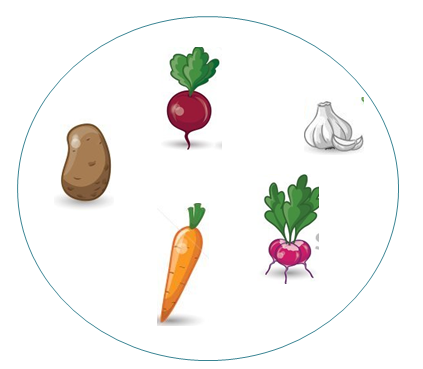 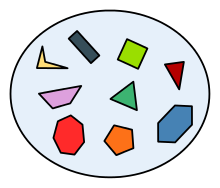                                    skup povrća                                          skup geometrijskih likova            skup alata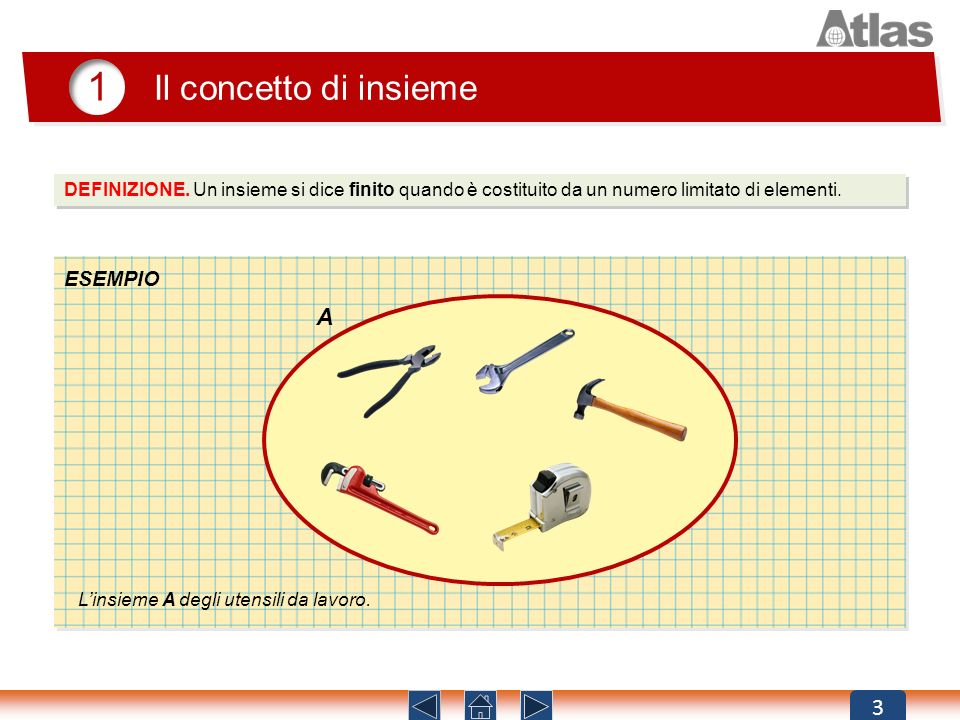 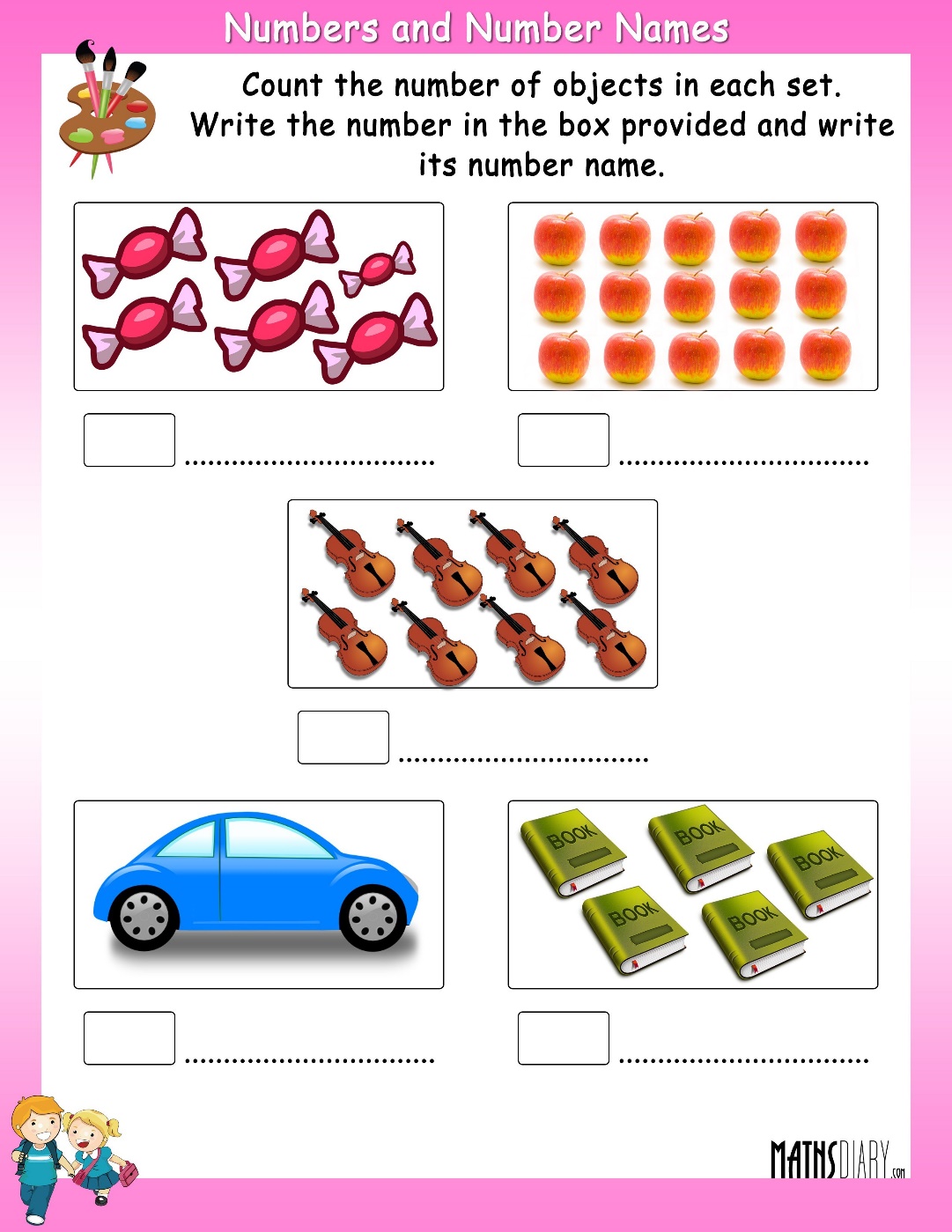 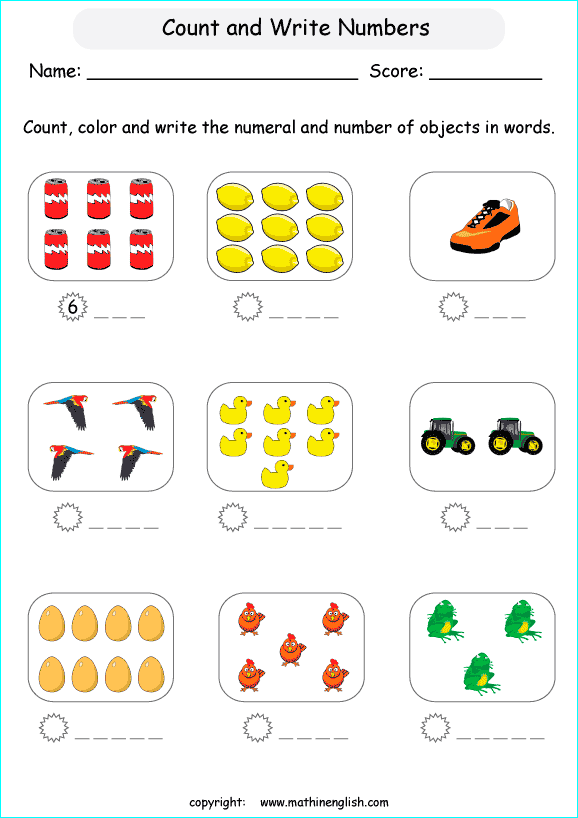 